Информация о проведении семинара в МБОУ ДО ДДТ п. Сосьва31 мая 2021 года в  Муниципальном бюджетном образовательном учреждении дополнительного образования Дом детского творчества п. Сосьва был организован и проведен семинар по итогам реализации областного проекта «Типовая модель дистанционных курсов по дополнительным образовательным программам на базе  Муниципального бюджетного образовательного учреждения дополнительного образования   Дом детского творчества п. Сосьва» в 2020-2021 учебном году. «Типовая модель дистанционных курсов по дополнительным образовательным программам» реализуется в Сосьвинском городском округе с 2020 года в рамках:  Национального проекта «Образование», Федерального проекта «Успех каждого ребенка», реализации Типовых моделей развития региональных систем дополнительного образования.Апробация и внедрение Типовой модели реализации дистанционных курсов по дополнительным общеобразовательным программам в Свердловской области осуществляется в таких территориях: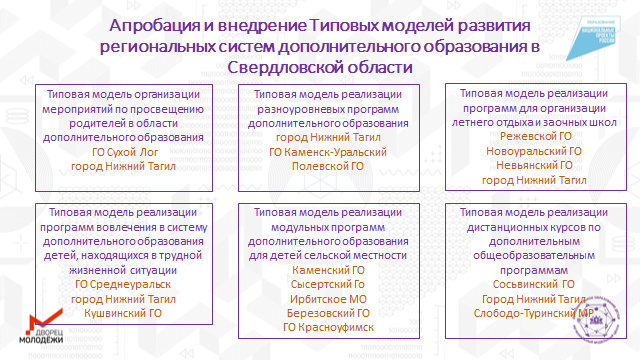 В Сосьвинском городском округе типовая модель реализуется  образовательных учреждениях:МБ ДОУ № 1 «Березка» п. СосьваФилиал МБ  ДОУ № 1 «Березка»  п. СосьваМБ  ДОУ № 16 «Малышок» п. ВосточныйПрограммы дистанционных курсов:-«Я-умница» (художественная направленность) – педагог дополнительного образования Астанина Е.А.;-«Гномики» (художественная направленность)- педагог дополнительного образования Гомонова С.Н.;-«Радость творчества» (художественная направленность) – Колесникова Н.А. Семинар  подвел итог данной деятельности. Педагоги дополнительного образования МБОУ ДО ДДТ п. Сосьва и Филиала МБОУ ДО ДДТ п. Сосьва в п. Восточный презентовали итоги совместной работы с дошкольными учреждениями в виде презентации, анимации, фото-отчетов детских работ.Педагоги   МБ ДОУ № 1 «Березка» п. Сосьва выразили слова благодарности педагогам МБОУ ДО ДДТ п. Сосьва, Филиала  МБОУ ДО ДДТ п. Сосьва в п. Восточный за интересную, новую форму совместной деятельности. На семинаре были обозначены проблемные зоны совместной  деятельности по  реализации Типовой модели дистанционных курсов по дополнительным образовательным программам и намечены пути их поэтапного устранения.Дополнительно на семинаре был представлен опыт многолетней работы учителя начальных классов МБОУ СОШ № 4 п.г.т. Сосьва Вяткиной М.П. по подготовке дошкольников к дальнейшему обучению в начальной школе.  Марианна Петровна поделилась своим педагогическим опытом в виде  мастер–класс для педагогов МБОУ ДО ДДТ п. Сосьва, Филиала МБОУ ДО ДДТ п. Сосьва в п. Восточный по развитию мелкой моторики у обучающихся, особенно важной для дальнейшего обучения в начальной школе. Также были обозначены проблемные направления и намечены пути их решения.Семинар прошел на хорошем уровне, оставил много эмоциональных впечатлений и много планов совместной деятельности на будущее.заместитель директора МБОУ ДО ДДТ п. Сосьва по УВР Е.А. Алешкевич